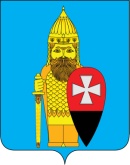 СОВЕТ ДЕПУТАТОВ ПОСЕЛЕНИЯ ВОРОНОВСКОЕ В ГОРОДЕ МОСКВЕ РЕШЕНИЕ08.02.2023 № 02/04Об участии депутатов Совета депутатов поселения Вороновское в работе комиссий, осуществляющих открытие работ и приемку оказанных услуг и (или) выполненных работ по капитальному ремонту общего имущества в многоквартирных домах, проведение которого обеспечивает Фонд капитального ремонта многоквартирных домов города МосквыВ соответствии с пунктом 2 статьи 1 Закона города Москвы 
от 16.12.2015 № 72 «О наделении органов местного самоуправления внутригородских муниципальных образований в городе Москве отдельными полномочиями города Москвы в сфере организации и проведения капитального ремонта общего имущества в многоквартирных домах в рамках реализации региональной программы капитального ремонта общего имущества в многоквартирных домах на территории города Москвы», постановлением Правительства Москвы от 25.02.2016 № 57-ПП «Об утверждении Порядка реализации органами местного самоуправления внутригородских муниципальных образований в городе Москве отдельного полномочия города Москвы по участию в работе комиссий, осуществляющих открытие работ и приемку оказанных услуг и (или) выполненных работ по капитальному ремонту общего имущества в многоквартирных домах» и на основании обращения Фонда капитального ремонта многоквартирных домов города Москвы в Совет депутатов поселения Вороновское (вх. № 1 от 20.01.2023);Совет депутатов поселения Вороновское решил:1. Определить закрепление депутатов Совета депутатов поселения Вороновское для участия в работе комиссий, осуществляющих открытие работ и приемку оказанных услуг и (или) выполненных работ по капитальному ремонту общего имущества в многоквартирных домах, проведение которого обеспечивает Фонд капитального ремонта многоквартирных домов города Москвы (приложение).2. Направить копию настоящего решения в Департамент капитального ремонта города Москвы и Фонд капитального ремонта многоквартирных домов города Москвы. 3. Опубликовать настоящее решение в бюллетене «Московский муниципальный вестник» и разместить на официальном сайте администрации поселения Вороновское.4. Контроль за исполнением настоящего решения возложить на главу поселения Вороновское Царевского Е.П.Главапоселения Вороновское                                                                  Е.П. ЦаревскийПриложениек решению Совета депутатовпоселения Вороновское в городе Москвеот 08.02.2023 № 02/04Депутаты Совета депутатов поселения Вороновское, уполномоченные для участия в работе комиссий, осуществляющих открытие работ и приемку оказанных услуг и (или) выполненных работ по капитальному ремонту общего имущества в многоквартирных домах, проведение которого обеспечивает Фонд капитального ремонта многоквартирных домов города Москвып/пАдрес многоквартирного домаФ.И.Оосновного депутата Ф.И.Орезервного депутата 1г. Москва, поселение Вороновское, пос. д/о Вороново, д. 6Валянский К.В.Гурин А.А.2г. Москва, поселение Вороновское, пос. д/о Вороново, д. 62Валянский К.В.Черняев И.П.3г. Москва, поселение Вороновское, пос. ЛМС, мкр. Солнечный городок, д. 4Володин А.Н.Царевский Е.П.4г. Москва, поселение Вороновское, пос. ЛМС, мкр. Центральный, д. 14Исаев М.К.Володин А.Н.5г. Москва, поселение Вороновское, пос. ЛМС, мкр. Центральный, д. 16Исаев М.К.Хромов П.Н.6г. Москва, поселение Вороновское, пос. ЛМС, мкр. Центральный, д. 17Исаев М.К.Хромов П.Н.7г. Москва, поселение Вороновское, пос. ЛМС, мкр. Центральный, д. 27Карганова Г.Е.Князев А.В.